Paddenstoelen in Serfaus-Fiss-LadisDe zomer loopt stilaan op zijn einde, de bladeren verkleuren en kondigen de herfst aan. In de drie bergdorpen in Tirol is het tijd voor de Genussherbst. Almabtrieb of Kunst am Berg, Erntedankfest of Tractor- en oldtimer meeting – op het hoogplateau verveel je je nooit! In tegendeel. Alles draait om genieten, beleven en bewegen. En natuurlijk om paddenstoelen, want zij zijn tussen 3 september en 22 oktober 2023 de geheime sterren.Eindelijk is het weer zover: de dagen worden korter, de bomen kleuriger. Bladeren ritselen bij elke stap en overal in het bos duiken paddenstoelen op. Voor veel genieters, buitenmensen en natuurliefhebbers is de herfst de mooiste tijd van het jaar. In de vakantieregio Serfaus-Fiss-Ladis is de herfst de tijd van Genussherbst. Dan is het op het zonnige hoogplateau boven het bovenste Inntal in Tirol bij aangename temperaturen heerlijk wandelen of mountainbiken. Ter versterking zijn er regionale delicatessen en worden er daarnaast tal van culinaire, muzikale en culturele evenementen georganiseerd. Centraal dit jaar staan de paddenstoelen, of „Schwammla“, zoals ze in het plaatselijke dialect worden genoemd. Reden genoeg voor de keukenchefs van Serfaus, Fiss en Ladis om deze lekkernijen niet alleen in de meest uiteenlopende variaties op het bord te toveren, maar ook speciale kookcursussen aan te bieden.Genieten met alle zintuigen Van 3 september tot 22 oktober 2023 versiert de lokale bevolking hun huizen met maïskolven, pompoenen, oude werktuigen en hooibalen. Even kleurrijk en veelzijdig als de herfst zelf, zijn ook de talrijke evenementen die in deze periode in het kader van de Genussherbst plaatsvinden. De aftrap wordt gegeven met de tentoonstelling Kunst am Berg (9 september tot 1 oktober 2023). Gedurende deze weken werken verschillende kunstenaar direct op de Fisser Joch op 2.436 meter boven de zeespiegel aan hun objecten en stellen deze daar tentoon. Geïnteresseerden kunnen steenhouwers, beeldhouwers, houtsnijders, schilders, pottenbakkers en houtdraaiers aan het werk zien en zo alles te weten komen over oude ambachten.Almabtrieb (waarschijnlijk op 16 september in Fiss) heeft een lange traditie. De koeien keren dan mooi versierd uit de bergweides naar hun stal terug. De Almabtrieb wordt begeleid door de muziekkapel Fiss en daarna is het feest.Een van de hoogtepunten is het Golden Fine Arts Festival (11 tot 13 oktober 2023 en 18 tot 20 oktober 2023), dat dit jaar voor de eerste keer plaatsvindt. Het biedt een unieke combinatie van culinaire lekkernijen, kunst en goede muziek – een waar genot voor alle zintuigen. Meer dan 15 live bands – uit verschillende genres zoals jazz, blues, pop, funk en authentieke volks- en blaasmuziek – treden op en zorgen zo elke dag voor de juiste sfeer.Op het Tractor- en oldtimer meeting (8 tot 10 september 2023) komen niet alleen nostalgici in vervoering. Wat enkele jaren geleden begon als een kleine meeting onder gelijkgezinden, is uitgegroeid tot een vast onderdeel van de Genussherbst in Serfaus-Fiss-Ladis. Reeds voor de elfde keer stralen de historische voertuigen met nieuwe glans en combineren ze geschiedenis, enthousiasme en de bijzonder flair van vervlogen tijden. Voor liefhebbers van tractoren en oldtimers is het evenement ook een must, net zoals voor iedereen die gepassioneerd is door techniek. Herfstige outdoor delicatessenActieve vakantiegangers opgelet: bij al dat genieten en smullen niet vergeten te bewegen. Wat is er mooier dan op een zonnige herfstdag in de natuur wandelen, genieten van prachtige vergezichten en misschien zelfs paddenstoelen plukken? Of op de fiets springen met je neus in de frisse berglucht? Goed dat er op het Tiroler Hoogplateau voor elk wat wils is: van gezellige plezierwandelingen tot uitdagende tochten naar de bergtoppen. Natuurlijk ook voor gezinnen met kinderen en kinderwagens. Dat is de herfst op zijn allermooist!Meer details over het Genussherbst vindt u op www.serfaus-fiss-ladis.at/nl/Nieuws-Evenementen/Genussherbst. Meer informatie over de vakantieregio Serfaus-Fiss-Ladis vindt u op www.serfaus-fiss-ladis.at/nl. 
Meer persinformatie en gratis beeldmateriaal kan je terugvinden op ons portaal voor pers op www.serfaus-fiss-ladis.at/nl/Service/Pers.

Over Serfaus-Fiss-LadisTrouw aan het motto “De fantastische bergwerelden van Serfaus-Fiss-Ladis” staat de Tiroolse vakantieregio voor afwisseling en compleet zorgeloze zomervakanties op topniveau. En dit zowel voor alleenstaanden als voor beste vrienden, gezinnen of drie generaties familie. Want de bergen in Serfaus-Fiss-Ladis hebben er immers niet enkel iets te bieden voor grote mensen, maar ook voor de kleinsten. De drie historische bergdorpen liggen op een zonnige hoogvlakte in het bovenste gedeelte van het Inn-dal in Tirol, omgeven door de karakteristieke bergtoppen van de Samnaun berggroep en de Ötztaler Alpen. Op een hoogte tussen 1.200 en 3.000 meter boven de zeespiegel biedt de vakantieregio alle gasten de beste voorwaarden voor een uniek zomervakantie: Afwisseling voor de hele familie. Activiteiten voor outdoorsporters. Avontuur voor actiehelden. Adembenemende uitzichten voor genieters. Buitengewone specialiteiten voor fijnproevers. En dat is niet alleen magisch, maar gewoon fantastisch. Meer informatie kan je vinden op www.serfaus-fiss-ladis.at/nl.Voor meer informatie:Alexandra HanglToeristenburo Serfaus-Fiss-Ladis Gänsackerweg 26534 Serfaus-Fiss-Ladis, OostenrijkTel.: +43(0)5476/6239-72a.hangl@serfaus-fiss-ladis.at	www.serfaus-fiss-ladis.at/nlVind ons op:                            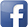 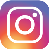 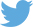 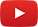 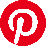 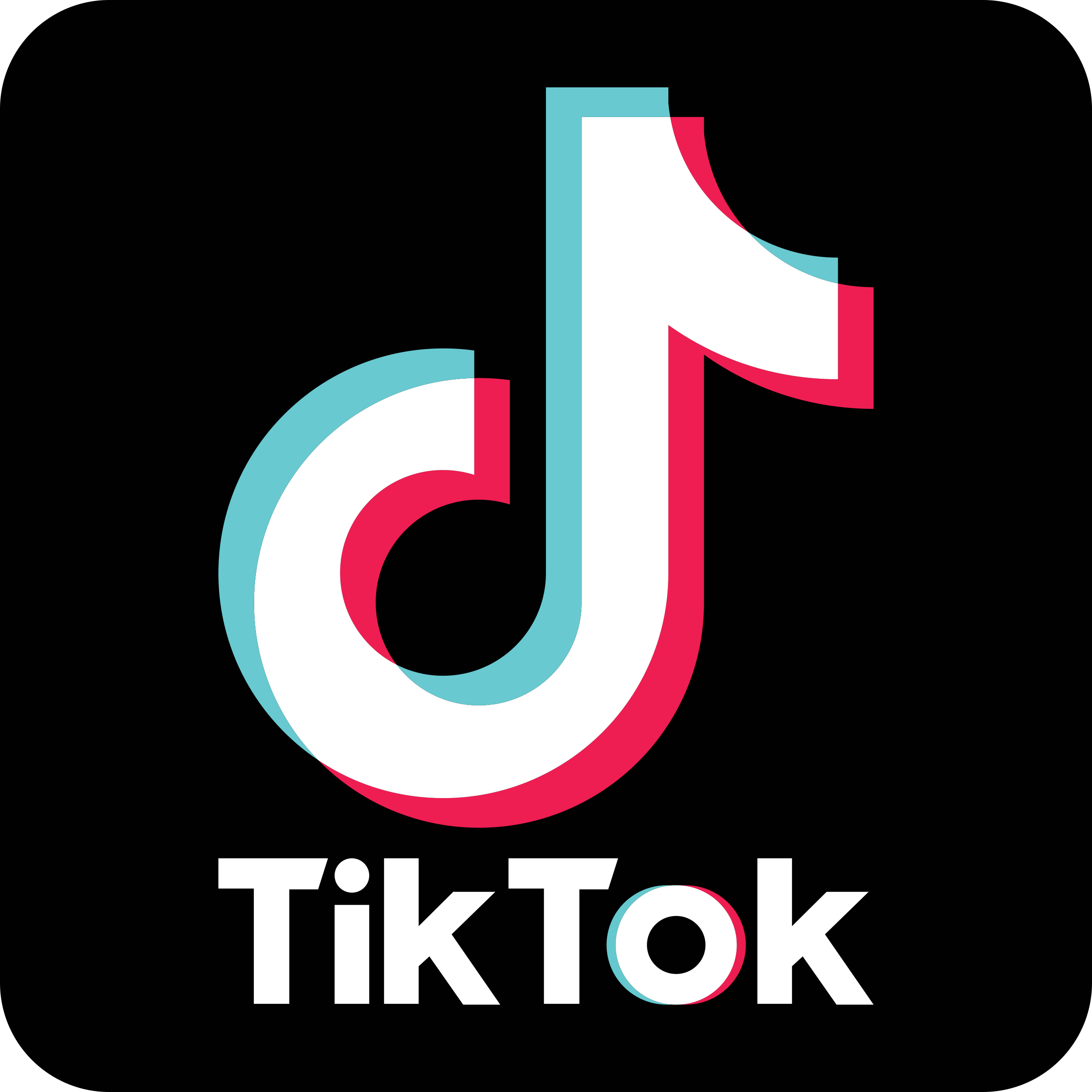 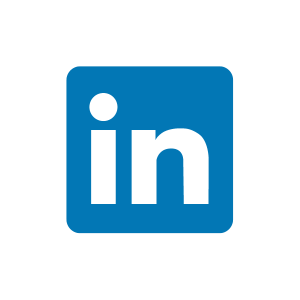 #serfausfissladis  #serfaus  #fiss  #ladis  #wearefamily  #weilwirsgeniessen  #genussherbst2023